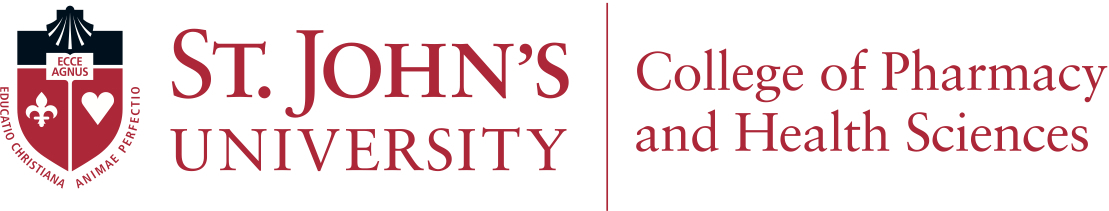 3-Minute Thesis Competition3-Minute Thesis (3MT) is a platform that challenges graduate students to talk about their thesis in 180 seconds. It helps students compress their data and focus on important aspects of their research without much deviation, along with improve their communication and presentation skills. Please submit this form, along with required documents, to Vivek Gupta, Ph.D., at guptav@stjohns.edu as one single file, by March 27, 2020.Student Name: __________________________________	Program of Study (check one):  M.S. ______     Ph.D.: ________  Major: ________________________       Cell Phone: ________________________________St. John’s email address: ____________________________________________Date of Completion of Comprehensive Exam (Ph.D. only): _______________Date of Program Enrollment (M.S. thesis only): ________________Thesis title (tentative) and abstract (in 300 words or less). Please attach abstract as a separate page.__________________________________________________________________________________________________________________________________________________________________________________________3MT will be held from 5:30 to 8:30 p.m. on April 8, 2020, in St. Albert Hall Auditorium, room B75. I have informed my mentor of my intention to apply to the 3MT and have his/her support. The 3MT Committee will notify me of my selection and provide me with the guidelines and judging criteria. _____________________________		___________________                              Student Signature				    Date_____________________________		___________________                                     Mentor Signature and Name			    Date